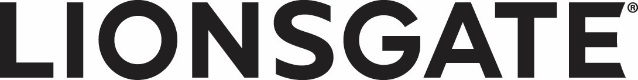 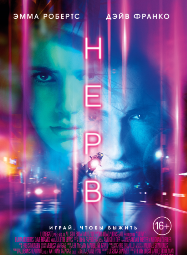 Чем больше риск, тем больше выигрыш. Таковы правила в фильме LIONSGATE «Нерв» – новом волнующем молодежном триллере. События фильма разворачиваются на улицах Нью-Йорка, где группа смельчаков участвует в игре на спор, в процессе которой анонимные наблюдатели находят информацию об игроках в сети и манипулируют ими, используя их самые большие мечты и самые ужасные страхи. Стеснительная, примерная ученица выпускного класса Винус «Ви» Дельмонико (Эмма Робертс) вырывается из своей зоны комфорта, спонтанно записавшись на участие в онлайн-игре «Нерв» – это полное адреналина состязание, которое транслируется в интернете в прямом эфире. Молодые любители экстрима бросают друг другу вызовы, которые быстро превращаются из волнующих в смертельно опасные, в то время как сообщество «наблюдателей» подталкивает участников к действию. После того, как Ви познакомилась со своим напарником по игре, загадочным незнакомцем по имени Иэн (Дэйв Франко), возникшие между ними чувства тут же превратили пару в интернет-звезд со множеством поклонников. За одну ночь Ви порывает со своей давней подругой и рискует жизнью ради денег и славы. Узнав о прошлом Иэна, Ви понимает, что будущее ее семьи в опасности. Напряжение и ставки растут. Исход игры меняется с «выиграть или проиграть» на «выжить или умереть».Нерв – творение режиссеров Генри Джуста и Эриеля Шульмана (Как я дружил в социальной сети, Паранормальное явление 3), сценариста Джессики Шарзер (Американская история ужасов, Turn the Beat Around), созданное на основе романа Джинн Райан. В картине снялись Эмма Робертс (Американская история ужасов, Мы – Миллеры), Дэйв Франко (Соседи. На тропе войны, Иллюзия обмана), Эмили Мид (Оставленные, Этот неловкий момент), Майлс Хейзер (Родители, Тюремный эксперимент в Стэнфорде), Колсон Бэйкер (За кулисами, Панк из Солт-Лейк-Сити 2) и Джульетт Льюис (Сосны, Август).Продюсерами фильма стали Эллисон Шермур (Голодные игры: И вспыхнет пламя, Гордость и предубеждение и зомби) и Энтони Катагас (12 лет рабства, Между делом), в то время, как Джинн Райан выступила в роли исполнительного продюсера. Оператор картины - Майкл Симмондс (All Eyes and Ears, Последний из Робин Гудов). Художник-постановщик Крис Трухильо (Девушка в беде, Маленькие происшествия). Монтаж – Джефф МакЭвой (Линкольн для адвоката, Другой мир: пробуждение) и Мадлен Гэвин (Луговая страна, Место у стола). Художник по костюмам Мелисса Варгас (In Stereo, Неопределённый срок). Композитор Роб Симонсен (Охота на лис, Дорога, дорога домой). Музыкальные редакторы - Рэндолл Постер (Волк с Уолл-стрит, Отель «Гранд Будапешт») и Меган Куррьер (Винил, Каждому свое). Сопродюсерами стали Чарльз Милле, Орли-Роуз Страус и Стивен Мейнен. Подбор актеров Джон Папсидера, CSA, и Энн Гулдер. Вы любите наблюдать за игрой или играть? Таков ваш выбор в игре «Нерв», где любители адреналина принимают рискованные вызовы от анонимных наблюдателей, чтобы получить ценные призы. Зрители наблюдают, как мелкие розыгрыши превращаются в опасные поступки, которые снимаются на смартфон. Фильм Нерв, основанный на популярном молодежном романе Джинн Райан, это одновременно и напряженный триллер, и острое исследование притягательной силы социальных сетей.Режиссеры Генри Джуст и Эриель Шульман известны благодаря своей работе над Как я дружил в социальной сети и Паранормальное явление, в соавторстве создали полное экшена городское приключение, которое также дает представление о том как люди ведут себя, попадая в сеть Интернет-зависимости. «Наш первый фильм, Как я дружил в социальной сети, начался с обсуждения темы «Интернет и личность», - рассказывает Джуст. – И сейчас у нас появилась новая возможность поговорить о том, как все мы, и особенно подростки, общаемся в нынешние времена. Мы можем делать онлайн то, на что в реальной жизни не решимся».По сюжету фильма Нерв, старшеклассница из школы на Статен-Айленд Ви Дельмоника (которую играет Эмма Робертс) на спор с лучшей подругой решает участвовать в игре, после чего ее жизнь начинает радикально меняться. «Главной героиней становится скромная девушка, которая сидит в интернете, и неожиданно решается сделать то, на что раньше у нее не хватало смелости, - рассказывает Эриель. – Кто-то в киберпространстве бросает ей вызов – стать тем, кем она быть не хочет. Ви отправляется вниз по кроличьей норе - на темную сторону. Популярность в интернете может стать очень притягательной. Неожиданно ты начинаешь постить фото, которые ты никому бы не показал, и в итоге это выходит боком».Управление игрой происходит через приложение в телефоне, которое позволяет будущим игрокам записываться и тут же участвовать. А выбраться не так уж просто. «Наблюдатели получают вашу личную информацию из Facebook, Instagram, Snapchat – из всех ваших социальных сетей, - объясняет Джуст. – Они предлагают задания на основе ваших страхов и желаний».Зловещая сторона интернета оказалась интересной темой исследований для актрисы Эммы Робертс, которая играет Ви. «Сегодня люди выкладывают всю свою жизнь в Интернет, - замечает она. – Фильм использует этот феномен и делает еще один шаг вперед».Робертс говорит, что теперь она лишний раз подумает, прежде чем использовать Instagram, Twitter и даже электронную почту. «Нет ничего по-настоящему тайного. Думаю, этот фильм только усиливает эти ощущения. То, что вы постите, потенциально может увидеть, кто угодно, хотите вы этого или нет».Дэйва Франко, который играет Иэна, партнера Ви по игре и потенциального возлюбленного, привлекла современность сюжета. «Сценарий рассказывает о том, что имеет значение прямо сейчас, - считает он. – Люди меняются, когда прячутся за экранами компьютеров. Они готовы сделать и сказать все, на что они не решились бы при личной встрече». Шульман и Джуст впервые узнали о проекте от продюсера Эллисон Шермур, которая посчитала, что знание этими кинематографистами современных технологий и молодежной культуры сделало их идеальными режиссерами для фильма Нерв. «Это молодые кинематографисты, которым есть что сказать об их поколении, - говорит Шермур. – Их стиль современен, аутентичен и уникален. В фильме показаны технологии ближайшего будущего, но темы и ситуации очень актуальны уже сегодня».По словам Франко, режиссеры привнесли в снятые ими фильмы свой уникальный взгляд. «Они всегда дают тебе что-то, чего ты не ожидаешь, - признается он. – Мне нравится в этом фильме все: визуальные эффекты, сюжет, герои – всё это отлично работает вместе. Он понравится не только молодежи. Картина получилась масштабнее и глубже».Каждая игра «Нерв» длится всего 24 часа, потом объявляется победитель, и играть начинают другие претенденты. «Фильм задает зрителям те же вопросы, которые Ви задает себе. Вы наблюдатель или игрок? Не только в игре «Нерв», но и в жизни. Ви всю жизнь старалась избегать риска, но «Нерв» вызывает у нее желание испытать судьбу, хотя это может быть очень опасно, - рассказывает Шульман. - Если вы играете, то можете пострадать или можете выиграть и стать звездой, заработав много денег. Вы можете пойти по безопасному пути или рискнуть. Решать вам».Приключение Ви начинается как история современной Золушки объясняет Шермур. «Она встречает красивого и сексуального незнакомца. Отправляется в магазин Bergdorf Goodman и выходит оттуда в платье, которое стоит тысячи долларов. Она въезжает в Нью-Йорк на тюнингованном мотоцикле и делает то, о чем она даже не могла мечтать, сидя в квартире на Стэйтен-Айленд. Проблемы начинаются, когда у нее возникают вопросы, которые задаем мы все: «Кто же этот парень на самом деле?».Самый пугающий аспект игры, по мнению Шермур, что тут нет ни одного злодея. Угроза исходит от анонимных он-лайн наблюдателей. «Игра начинается с приятных исполнений желаний и доходит до опасной черты. Это как толпа, кричащая дерущимся гладиаторам. Кровожадность зрителей начинает пугать». Кинематографисты использовали необычные источники вдохновения, чтобы задать ритм и добавить энергии картине Нерв. Среди прочего, они обратились к видео на YouTube. «Нашим ключевым словом при создании этого фильма было слово «веселье», - рассказывает Джуст. – Кроме того, мы хотели воспеть Нью-Йорк, который сейчас стали намного реже показывать на экране. Фильм получился ярким, динамичным и увлекательным. Это экшен, который происходит в мире Go-Pro и iPhone видео. Поскольку это картина, где подростки делают что-то на спор, мы обратились за вдохновением к интернету и нашли невероятные сюжеты на эту тему, которые попытались воссоздать».Но Генри признается, что передать режим реального времени видео из YouTube в художественном фильме оказалось не так просто. «В какой-то степени дело в угле зрения камеры и монтаже. Но самое главное – это, как сделать кадр реальным, чтобы зрители чувствовали себя на месте игрока. Когда Дэйв Франко едет на мотоцикле, вы – внутри его шлема. Вы сидите сзади вместе с Эммой Робертс. Вы – человек на улице, который видит проезжающий мотоцикл. Надо, чтобы сцена удалась. Но если вы планируете снять ее на маленькую камеру и хотите, чтобы ее держал актер – тут самое главное не ошибиться».После успеха фильма Как я дружил в социальной сети Джуст говорит, что его и Шульман часто спрашивают, считают ли они, что интернет опасен. «Мы говорим – «нет». Интернет совершенно нейтрален. Вопрос в том, как вы его используете. Это может быть вдохновляющее место, где есть шанс познакомиться с людьми, с которыми вы бы иначе не встретились. И в итоге – каждый должен сам отвечать за свои действия».ПУСТЬ НАЧНЕТСЯ ИГРАВи Дельмонико мечтает покинуть Стэйтен-Айленд и отправиться учиться в художественную школу в Южную Калифорнию. Но она боится, что расстроит этим слишком опекающую ее мать. «В начале фильма у нее не хватает решимости сделать шаг, - рассказывает Шульман. – Это сразу раскрывает характер героини. Эмма прекрасно играет роль, идеально демонстрируя стеснительность Ви. Героиня Робертс хочет сделать шаг вперед, стать тусовщицей. Когда Ви начинает обретать уверенность, Эмма превращается в маленькую звезду боевиков. И она такая красивая, что всегда приятно снимать ее крупным планом».Робертс вспоминает, что прочитала много сценариев, пока искала новый проект, но Нерв сильно отличался от всего, что ей предлагали. «В нем есть все составляющие фильмов, которые я люблю смотреть. Тут есть и экшен, и романтическая история, и история дружбы, да к тому же события разворачиваются в Нью-Йорке. Для меня большой плюс, если в картине показывают Нью-Йорк. Я помню, как после прочтения сценария подумала, что это будет нечто особенное, в чем я хочу поучаствовать». Когда Эмма встретилась с режиссерами, чтобы обсудить работу, она была впечатлена подготовкой, особенно когда речь шла об инновационных изобразительных средствах. «Они показали мне книгу с образами, которую они собрали. Из нее было ясно, как все будет выглядеть, какое будет ощущение от картинки на экране, - вспоминает она. – Нью-Йорк тоже стал героем картины. Я такого еще не видела. Чисто визуально это должно быть нечто очень современное. Режиссеры участвовали во всем – от выбора прически и гардероба до операторской работы и диалогов. Они очень увлекли меня этой ролью».Работа с парой режиссеров – это был новый опыт для Робертс. Но она признается, что с радостью бы повторила его. «Генри и Эриель – чудесные. Здорово, что они вместе обсуждают все идеи. У них были разные точки зрения, и в то же время они принимали предложения друг друга. Они здорово дополняют друг друга».Режиссеры говорят, что пытались выжить из Робертс всё до капли при исполнении роли. И актриса не сопротивлялась. «Она искала фильм, который бросил бы ей вызов и физически, и эмоционально, - рассказывает Шульман. – Ее забавляло, что ей придется бежать через большой магазин, полный сотен людей в лифчике и трусах. Ей пришлось читать рэп Wu-Tang Clan, делая татуировку у интернет-звезды Джоша Островского, известного, как The Fat Jew. Не совсем обычный день для нее».Шермур заявляет, что зрители увидят новую сторону Эммы Робертс, которую они еще никогда не видели. «Очень увлекательно смотреть на трансформацию эфемерной интеллектуалки Эммы в физически сильную героиню. Если люди сразу могли бы понять, что Ви сможет пережить кульминацию третьего акта, то просмотр фильма не был бы таким интересным».Первый вызов, который бросают Ви – это поцелуй с загадочным незнакомцем, который также превращается в игрока. Первая встреча Ви и Иэна, которого играет Дэйв Франко, похожа на возбуждающее свидание вслепую, поэтому наблюдатели из интернета требуют, чтобы пара играла в игру вдвоем. Франко добавляет своему герою очарования, которое делает традиционный образ плохого парня еще более привлекательным. «Раньше я в основном снимался в комедиях, - рассказывает Франко. – Эта роль намного серьезнее, хотя тут тоже много юмора. Я хотел сыграть необычную, романтическую роль. В итоге этот фильм - история любви, просто нетипичная. Параллельно происходит много всяких событий, которые усложняют жизнь влюбленных. Кроме того, в фильме достаточно мрачности и жесткости».В прошлом у Иэна есть тайна, которую он не хочет раскрывать Ви. «У каждого, кто играет в игру «Нерв», есть некий секрет, - объясняет Джуст. – Кто-то скрывает свои комплексы, кто-то - ошибки, которые они совершили в прошлой жизни, надеясь, что победа и приз всё исправят».Иэн участвует в игре, чтобы победить. У него есть причины, о которых он не хочет или не может говорить. «У него голова работает в одном направлении, - рассказывает Франко. – Когда он встретил девушку, он тут же почувствовал притяжение, но его цель все-таки победить. По мере развития ситуации он все больше привязывается к ней и не хочет, чтобы с ней случилось что-то плохое».В процессе игры Иэну часто выпадают задания, связанные с его мотоциклом, на котором Франко пришлось учиться ездить специально для фильма. «У меня было мало времени на освоение мотоцикла, который меня пугал и увлекал одновременно, - говорит актер. – Я никогда не поеду на байке по реальной дороге, но я чувствую себя знаменитым гонщиком, когда нахожусь на пустой парковке».Еще более пугающей Франко показалась первая сцена с Иэном, где он должен спеть серенаду красивой молодой женщине – Ви. «Из-за этой сцены я нервничал больше всего, потому что не очень хорошо пою, - признается Франко. – Но я решил, что будет мило, если парень, который не умеет петь, будет просто очень стараться. Так я и сыграл этот эпизод. Это очень сложная сцена в плане постановки и ее интересно смотреть, но я надеюсь, что мне больше не придется петь перед камерой». Робертс и Франко впервые познакомились пять лет назад, снимаясь в музыкальном видео. На экране была видна их симпатия и уважение друг к другу. «Мы сразу сошлись, без всяких периодов стеснения и притирок, - объясняет актер. – Она очень простая и настоящая. У Эммы хороший вкус и, когда она говорит мне, что что-то получается, я ей верю. Надеюсь, наша реальная симпатия друг к другу будет видна на экране».Франко был давним поклонником Джуста и Шульмана. «Их визуальный стиль впечатляет, - рассказывает он. – Даже в сценах, где мы просто говорим, чувствуется, что это фильм в стиле экшен из-за того, как снимает камера. Они пытаются держаться подальше от клише и показать то, чего вы не ожидаете увидеть. Они создали фильм, который понравится не только подросткам». Эмили Мид, которая играет давнюю лучшую подругу Ви – Сидни – говорит, что она моментально влюбилась в сценарий. «Я поняла, что уже переживаю из-за того, что дальше случится с этими людьми. Этот сценарий – смешение увлекательных событий, юмора, душевности, а также интересных, многогранных персонажей. И всё к месту. Такие сценарии приходят редко. Я была погружена в чтение, смеялась, мне было интересно, и я могла лишь представить, каково это будет – смотреть такое».По мнению Шульмана, Мид – одна из лучших современных молодых актрис: «Эмили привлекательная, классная актриса, и она может импровизировать. Она играет Сидни с бросающейся в глаза самоуверенностью».Мид и Робертс работали вместе в 2010 году в криминальном триллере Двенадцать и с тех пор дружат. «Я всегда чувствовала, что мы с Эммой родственные души, - признается Мид. – Во многом мы очень отличаемся от наших героинь, так что нам было весело играть лучших подруг, но с другой динамикой в отношениях».В то же время, по словам Мид, Майлсу Хейзеру, который играет милого и скромного друга Ви, Томми, не было необходимости преображаться в своего героя. «Все его обожали, - рассказывает Мид. – Он самый серьезный, умный и очаровательный парень на свете. На площадке ему исполнился 21 год, и мы все пошли отмечать его день рождения. Это была лучшая караоке-вечеринка в жизни».Томми и Ви дружат всю жизнь, кроме того, он еще и не очень тайно влюблен в нее. «Он против того, чтобы Ви участвовала в игре, - рассказывает Джуст. – Это слишком опасно. Кроме того, он не хочет, чтобы она в итоге досталась другому парню. Майлс играет свою роль с большим юмором, при этом его юмор ненавязчив. Мы даже не знали, как он смешно сыграл, пока не стали монтировать фильм. Этот парень незаметно прикалывался всю дорогу. Он потихоньку перетягивает на себя сцены и веселит публику».Хейзер – один из звезд телевизионного сериала Родители - согласен, что фильм затрагивает очень важную тему в современной культуре. «Он о темной стороне анонимности в интернете, - говорит актер. – Происходят ужасные вещи, но ты не ощущаешь ответственности, потому что ты аноним. Ужасно, насколько мы бесчувственны».Друг-хакер Томми помогает Ви и Сидни придумать план сопротивления игре, которую, кажется, нельзя остановить, когда она выходит из-под контроля. Перед съемками Хейзер изучил более коварную сторону интернета. «Я встречался с людьми, которые рассказывали мне о хакерстве и об анонимайзерах, - рассказывает актер. – Когда все анонимно, происходит много ужасных вещей. Ты можешь делать всё, что хочешь, а твой IP-адрес никто не отследит».В течение вечера мать Ви Нэнси (Джульетт Льюис) понимает, что она не всё знает о своей дочери. «Мы знали, что персонаж Нэнси должен быть сложным и эмоциональным, но и в тоже время естественным. Так может сыграть только Джульетт Льюис» - говорит Шермур.По словам Эллисон Шермур, Льюис, которая сама прославилась благодаря ролям бунтующих подростков, понравилась ироничность ситуации – теперь она сама играет мам. «Она посчитала, что это очень смешно. Она прославилась в ролях юных бунтарок, а теперь она грозящая пальцем мать юной бунтарки».«Она - легенда, - добавляет Джуст. – И так как при виде ее сразу вспоминаешь ее роли в таких фильмах, как Прирождённые убийцы, ей веришь еще больше. Она мать, у которой была бурная молодость. Видя бунтарский настрой своей дочери, она хочет ее защитить».По мере того, как задания становятся сложнее, Ви не уверена, кому можно доверять. Особенно это касается опасного игрока по имени Тай, который становится ее главным соперником в игре. Колсон Бэйкер (он же рэпер Machine Gun Kelly) добавил взрывной харизмы своему герою. «Этот парень – звезда, - говорит Шульман, который вместе с Джустом работал с Бэйкером над следующим фильмом ужасов режиссеров Вирус. – Он крутой рэпер и отличный актер. Он может зажечь толпу стоя на сцене перед 50 тысячами поклонников. Он добавил персонажу уличного шика, чему мы очень рады».Режиссеры также вставили в картину забавные эпизоды с несколькими звездами интернета, в том числе Джоша Островского по прозвищу The Fat Jew, популярную в Vine Ариэль Ванденберг, режиссера с видеохостинга YouTube Кэйси Нэйстат и интернет-художницу Хлое Вайз. «Фильм об интернете и создании звезд социальных сетей, поэтому мы решили пригласить наших любимцев», - признается Шульман.«Мы просматривали Instagram в поисках актеров с необычным прошлым, - добавляет Джуст. – Это добавило картине энергии и реалистичности. И с ними было весело работать».НЕ СПАТЬ ВСЮ НОЧЬИстинные ньюйоркцы Джуст и Шульман с самого начала знали, что их родной город – единственное место, где можно снимать Нерв. «Я пытался посмотреть фильмы, события в которых как бы происходят в Нью-Йорке, но снимались в другом месте, - говорит Джуст. – Вся неповторимая энергия теряется. Мне кажется, мы с Ариэлем всю жизнь только и делали, что искали натуру в Нью-Йорке. Наконец мы сможем использовать альбом с карточками, который хранится в наших головах».Пара сняла демо-клип, взятый из классических фильмов о Нью-Йорке, чтобы продемонстрировать свое видение продюсерам. «Это было любовное письмо городу, вплетенное в ключевые моменты ролика, - рассказывает продюсер Шермур. - Они убедили нас, что фильм нельзя снимать больше нигде. Работать в Нью-Йорке непросто. Вы пытаетесь закрыть улицу, а ньюйоркцы делают что угодно, только не обходят площадку. Но это добавляет особой нервной энергии».Чтобы картина была более правдоподобной, режиссеры дали актерам настоящие задания и заставили их выполнять. «Мы привели Эмили на Таймс-сквер, надели на нее микрофон, и она ходила и приставала к незнакомцам, - рассказывает Шермур. – Когда есть возможность отказаться от ограниченной киноплощадки и стать частью города, это идет только на пользу. Энергия плещет через край. А если в кадре оказывается такая актриса, как Эмили, всегда готовая к импровизации, происходят смешные вещи, которые самим не придумать».Создатели пытались снять весь экшен как можно реальнее. «Эмма Робертс ездит на мотоцикле за спиной байкера, а Дэйв Франко ходит по стреле крана, - рассказывает Джуст. – Пусть он и находится на высоте шесть метров над землей, но, когда актер делает это, у него все равно кружится голова. Мы попытались передать настоящую дрожь».Постановщик трюков Стивен Поуп вспоминает процесс работы над самыми рискованными заданиями в фильме. «Мы облазили весь интернет в поисках самых безумных, самых глупых вещей, которые люди делают на спор. Мы не хотели повторять то, что уже было сделано, поэтому к каждому заданию мы добавляли что-то свое».Одна из самых увлекательных сцен – когда Иэн мчится на мотоцикле по Парк Авеню с завязанными глазами. «Как он будет удерживать баланс? Как он будет соотносить свои действия с другими машинами и светофорами? Все обострено, - рассказывает Поуп. – Сцена заканчивается у Центрального Вокзала, где пробки круглосуточно, так что было непросто всё сделать как надо. У нас были сложности, но получилось очень здорово».	Робертс говорит, что никогда не забудет ту ночь. «Это был нереальный момент, когда я ехала на мотоцикле за спиной Дэйва. Мы были на Таймс-Сквер на мотоцикле в четыре утра, и я сказала ему: «Этого в жизни не случится больше никогда».Несмотря на все экранные трюки и веселье, Нерв - это история-предупреждение, о том, как интернет может быть опасен, особенно для молодых людей. Игра очень увлекательная, и кинематографисты считают, что она может тут же стать популярной, несмотря на риски, а может, и благодаря им. «Если появится такое приложение в App Store или какая-то ссылка в темной сети, многие люди будут записываться, - говорит Шульман. - Неожиданно сотни подростков будут в прямом эфире демонстрировать то, что им «не слабо». Я надеюсь, что этот фильм заставит родителей говорить с детьми о том, как противостоять давлению окружающего мира».ОБ АКТЕРСКОМ СОСТАВЕЭММА РОБЕРТС (Ви Дельмонико) – талантливая актриса, которая за 10 лет построила впечатляющую карьеру. Роберст играет Шанель Оберлин в хорор-сериале канала Fox «Королевы Крика» от создателей сериала «Хор» Райана Мерфи, Брэда Фалчука и Иэна Бренана. В сериале также снимаются Джейми Ли Кёртис, Лиа Мишель и Эбигейл Бреслин. История начинается с того, что все ученики колледжа потрясены серией убийств в кампусе. Второй сезон выйдет на канале Fox этой осенью. До этого Робертс играла с Джессикой Лэнг, Анджелой Бассетт, Сарой Полсон, Эваном Питерсом и Таиссой Фармигой в сериале Райана Мерфи Американская история ужасов: Шабаш и Американская история ужасов: Фрик Шоу для канала FX Networks.Недавно была закончена работа над новым фильмом Клуб миллиардеров с участием Робертс. Сценарий основан на реальной истории о группе богатых ребят, живущих в Лос-Анджелесе 80-ых годов, решивших провернуть аферу, которая оказалось смертельно опасной. Сценаристом и режиссером картины стал Джеймс Кокс. Его соавтором – Кэптэйн Маунзер. В картине также среди прочих снимались Тэрон Эджертон, Кевин Спейси и Энсел Элгорт. Вскоре Эмму также можно увидеть в картине The Blackcoat’s Daughter (который раньше назывался Февраль) сценариста и режиссера Оза Перкинса. Фильм ужасов рассказывает историю двух девушек, которых преследует темная сила. Вскоре Робертс начнет съемки в фильме Spinning Man – американском дебюте датского режиссера Петера Флинта. В нем актриса играет вместе с Николаем Костером-Вальдау и Грегом Киннером. В этом триллере профессор, известный тем, что крутит романы со студентками, становится главным подозреваемым в убийстве молодой женщины.В 2015 году Робертс можно было видеть на экране вместе с Микки Рурком и Натом Вулфом в независимом фильме Эшби. Трагикомедия, написанная и поставленная Тони МакНамарой, рассказывает о дружбе ученика старших классов с соседом, бывшим наемным убийцей из ЦРУ. Кроме того, Робертс снялась в картине Меня зовут Майкл, в основе которой лежала статья журнала The New York Times «Мой бывший гей-друг». В фильме также снимались Джеймс Франко и Закари Куинто. Премьера состоялась в 2015 году на кинофестивале «Сандэнс».До этого Робертс снималась в режиссерском дебюте Джии Копполы Пало-Альто вместе с Джеймсом Франко; во Взрослом Мире Скотта Коффи с Джоном Кьюсаком, Эваном Питерсом и Клорис Личмен; в Мы – Миллеры Роусона Маршалла Тёрбера вместе с Дженнифер Энистон и Джейсоном Судейкисом; в Эмпайр Стэйт Дито Монтиеля в кадре с Лиамом Хемсвортом; в Домашней работе Гэвина Вьесена, в котором также снимались Фредди Хаймор, Элизабет Ризер и Алисия Сильверстоун; в фильме Селеста и Джесси навеки режиссера Ли Толанда Кригера с Рашидом Джонсом; и в Это очень забавная история режиссеров Анны Боден и Райана Флека вместе с Заком Галифианакисом и Виолой Дэвис.Среди других работы Эммы: Крик 4, Что случилось с Вирджинией?, Двенадцать, День святого Валентина, Отель для собак, Роскошная жизнь, Сезон побед, Нэнси Дрю и 4.3.2.1.После первого в жизни прослушивания Робертс получила роль дочери Джонни Деппа и Пенелопы Крус в фильме Кокаин, режиссером которого стал Тед Демме. Вскоре после этого актриса появилась в короткометражке Большая любовь, которую режиссер Лейф Тильден показал на фестивале «Сандэнс». В картине также снялся Сэм Рокуэлл. Затем Робертс получила главную роль в малобюджетном художественном фильме Великий чемпион, где партнером актрисы по площадке стал Джоуи Лорен Эдамс. Карьера молодой актрисы пошла в гору с выходом на экраны в 2006 году фильма Аквамарин. В основе картины лежит роман Элиса Хоффмана о школьницах, которые после урагана находят на берегу русалку.С 2004 по 2007 Робертс снималась в сериале канала Nickelodeon Нетакая, созданный Сью Роуз. Это был один из самых популярных подростковых сериалов на телевидении. Эмма играла девочку, которая должна пройти через взросление и научиться разрешать разные проблемы, с которыми сталкивается подросток. В 2007 году на конвенции ShoWest Робертс назвали «звездной актрисой завтрашнего дня».Эмма родилась в Нью-Йорке, но сейчас живет в Лос-Анджелесе.ДЭЙВ ФРАНКО (Иэн) впервые привлек к себе внимание запоминающейся ролью увлеченного темой экологии злодея Эрика в фильме Мачо и ботан, где он сыграл вместе Чэннингом Татумом и Джона Хиллом. С тех пор в его резюме самые разнообразные работы - как комедии, так и драмы, и триллеры. В скором времени его можно будет увидеть в комедии Горе-творец о создании культовой картины Комната 2003 года. Режиссером проекта стал Джеймс Франко. Это история о том, как сценарист и режиссер Томми Вайсо снял фильм, который многие считают худшим в мире.В 2014 году Франко сыграл вместе с Сетом Ронегом, Заком Эфроном и Роуз Бирн в популярной комедии Соседи. На тропе войны, которая рассказывает историю женатой пары, которая живет по соседству с шумными студентами. Франко и Эфрон получили награду MTV Movie Award в категории Лучший дуэт за роли членов студенческого братства Пита и Тэдди. Этим летом Дэйв вновь появился на экранах в той же роли в продолжении картины – Соседи. На тропе войны 2.Кроме того, летом Франко возвращается в триллере Иллюзия обмана 2. Сиквел вновь собрал вместе звездный состав первого фильма, в том числе на экране появились Марк Руффало, Майкл Кейн, Джесси Айзенберг, Вуди Харрельсон и Морган Фриман.Среди других работ Франко комедия Между делом, где он снялся вместе с Винсом Воном и Сиенной Миллер, Тепло наших тел в паре с Николасом Холтом, и Мачо и ботан.ЭМИЛИ МИД (Сидни) – молодая актриса, которая известна благодаря роли Эйми в популярном сериале канала HBO Оставленные, в основе которого лежит роман Тома Перротта, доработанный сценаристом Дэймоном Линделофом. Изначально Мид присоединилась к семье HBO в эпизодической роли Перл в хитовом сериале Подпольная империя, исполнительным продюсером которого является Мартин Скорсезе. Сейчас Мид можно увидеть в роли Молли в фильме Джоди Фостер Финансовый монстр, в котором также снялись Джордж Клуни и Джулия Робертс. Среди последних ее работ комедии Лунатики режиссеров Майка Бирбиглия и Сета Барриша; Спасибо за обмен в компании Марка Руффало и Гвинет Пэлтроу; и съемки в малобюджетном фильме Я, он, она режиссера Макса Лэндиса. В данный момент Мид снимается в новом сериале канала HBO Двойка вместе с Джеймсом Франко. Сериал, созданный также Джеймсом Франком, рассказывает о темной стороне Нью-Йорка 70-ых. В 2013 году актриса была названа лучшей на кинофестивале в Карловых Варах за работу в малобюджетном фильме Синяя птица, премьера которого состоялась на фестивале Трайбека. В том же году она вышла на сцену театра Линкольн-Центр вместе с Лори Меткаф и Джеффом Голдблумом в драме «Domesticated».После успешной главной роли в фильме Джоэла Шумахера Двенадцать, где ее партнерами стали Чейс Кроуфорд и Кертис «Фифти Сент» Джексон, Мид сыграла вместе с Бо Бёрнэмом в картине Тысяча грехов; в Забери мою душу 3D режиссера Уэса Крэйвена; в Убийстве школьного президента в паре с Брюсом Уиллисом; в Горящих пальмах вместе с Диланом МакДермоттом и Розамундом Пайком, а также в нескольких сериях сериала Закон и порядок.МАЙЛС ХЕЙЗЕР (Томми) играл Дрю Холта в популярном сериале канала NBC Родители, созданном Джейсоном Катимсом, пока в 2015 году съемки не закончился. Недавно Майлс сыграл вместе с Билли Крудалом в фильме Тюремный эксперимент в Стэнфорде, премьера которого состоялась на фестивале Сандэнс в 2016 году. Молодого актера также можно увидеть в картине Неуправляемый. Хейзер родился в Гринвилле, штат Кентукки, и переехал в Лос-Анджелес, когда ему было 10 лет. Его актерский дебют состоялся в сериале C.S.I.:Майами. В 2007 году в 12 лет Майлс сыграл роль Дэйви Даннера в фильме Пути и путы, за которую его номинировали на награду Young Artist Award в категории «Лучший молодой актер в главной роли в художественном фильме». В том же году он получил небольшую роль в сериале Скорая Помощь. КОЛСОН БЭЙКЕР (Тай), более известный как Machine Gun Kellу, ворвался на музыкальную сцену в 2012 году с такой энергией, которой хватит на целую жизнь. С выходом его альбома “Lace Up” талантливый молодой рэпер поднялся до второй строчки чарта R&B/Hip-Hop альбомов журнала Billboard. Слава не заставила себя ждать. Его тексты обо всем, от проблем в семье и любви до борьбы с наркозависимостью. В них он выражает стремление всего его поколения создать лучшее будущее для человечества. Бэйкера можно увидеть в главной роли в новом сериале Кэмерона Кроу и Джей Джей Абрамса Гастролеры на канале Showtime.В 2014 году Бэйкер дебютировал на большом экране в музыкальной драме За кулисами режиссера Джини Принс-Байтвуд. С тех пор он продолжает добавлять проекты к своему актерскому резюме, наряду с двумя фильмами, выходящими в этом году: Вирус Генри Джуста и Эриеля Шульмана и Земля обетованная, который снимался в родном городе актера и рэппера Кливленде. Бэйкер – исполнительный продюсер последнего проекта вместе с Эрикой Баду и Нэсом. Бэйкер также снялся в независимом проекте Панк из Солт-Лейк-Сити 2. В этом году Бэйкер уже успел оставить свой след в моде. Недавно он подписал контракт с модельным агентством Wilhelmina и появился на восьмистраничной модной съемке в L’Uomo Vogue. Этой осенью Бэйкер и его группа отправляются на гастроли как по Америка, так и по другим странам. Кроме того, он записывает материал и планирует выпустить новый альбом уже в этом году.Эм Си выпустил свой первый микстейп “Stamp of Approval” в 2006 году. Колсон родился в Огайо и быстро обрел поклонников в Кливленде. Но настоящую славу ему принесло выступление в легендарном театре Аполло в Нью-Йорке. Бэйкер стал первым рэппером в истории, победивший в конкурсе талантов, который проходит в Аполло. В 2011 он подписал контракт со студией Interscope Records Джимми Айовина под лейблом Bad Boy Records рэпера Диди. Альбом “Lace Up” получил награду MTV European Music Award и четыре приза Ohio Hip-Hop Awards.Благодаря синглу “A Little More” второй диск “General Admission” сразу дебютировал на первом месте в hip-hop/R&B чарте журнала Billboard. На данный момент это самый успешный альбом рэпера.ДЖУЛЬЕТТ ЛЬЮИС (Нэнси Дельмонико) признана одной из самых талантливых и разноплановых актрис своего поколения. Будь то драматическая или комедийная роль, Льюис подарила зрителям множество разнообразных образов, а также создала свой необычный и запоминающийся образ. Мощные сцены в фильме Мартина Скорсезе Мыс страха с ней и Робертом Де Ниро принесли Льюис номинации на Оскар и Золотой Глобус в категории Лучшая актриса второго плана.С тех пор она работала с самыми выдающимися режиссерами в киноиндустрии.Один из недавних фильмов с участием Льюис – Август. В его основе лежит пьеса Трэйсси Леттс, награжденная Пулитцеровской премией и наградой Тони. Актриса блистала в звездной компании с Мэрил Стрип, Джулиии Робертс и Юэна МакГрегора. Джульетт также снялась в картине Джем и голограммы, снятой на основе мультипликационного фильма 80ых годов, а также сыграла роль в фильме Келли и Кэл в роли, которая заслужила одобрение критиков.После Мыса страха Льюис снималась с Вуди Алленом в картине Мужья и жены, где сыграла самоуверенную студентку с влечением к пожилым мужчинам. Ее карьера продолжилась серией звездных ролей в блокбастерах и воспетых критиками проектах, в том числе Калифорния, Ромео истекает кровью и Что гложет Гилберта Грейпа?. Льюис снялась в паре с Вуди Харрельсоном в Прирожденных убийцах – скандальной сатире Оливера Стоуна о двух серийных убийцах, которые становятся легендарными народными героями. Также актрису можно было увидеть в компании с Райфом Файнсом и Анджелой Бассетт в картине Странные дни; в вампирском триллере Квентина Тарантино От заката до рассвета с Джорджем Клуни; в Старой закалке вместе с Люком Уилсоном и Уиллом Фарреллом.Среди других проектов: Совершенно чокнутый, Другая сестра, Катись!, Больше, чем друг, Сострадание к прекрасному и Приговор.В дополнение к кинокарьере Льюис постоянно расширяет список телевизионных работ. Из последнего: появление в сериале Сосны канала Fox и в хитовой драме Тайны и ложь. Актриса была номинирована на Эмми за телефильм канала Showtime Небо над моей Луизианой, а также снималась вместе с Умой Турман в телефильме Миры Наир Истерическая слепота канала HBO.Кимико Гленн (Лив) больше всего известная благодаря своей роли Брук Сосо в отмеченном наградами сериале Оранжевый – хит сезона канала Netflix. Работа принесла актрисе две награды Гильдии киноактера в категории Выдающаяся актерская группа в комедийном сериале. Сейчас Гленн дебютирует на Бродвее, играя роль Дон в театральной адаптации фильма Официантка 2007 года. Постановка уже номинирована на награду Тони 2016 года в категории Лучший мюзикл, а также на приз Drama Desk Award в категории Выдающийся мюзикл.Кроме того Гленн периодически появляется в сериале канала FX В браке, а также сыграла запоминающуюся роль злобной хипстерши, работавшей в магазине Beacon’s Closet в сериале Брод Сити. Среди театральных работ актрисы мюзикл «Весеннее пробуждение» и главная роль в мюзикле на основе музыки с диска группы The Flaming Lips “Yoshimi Battles the Pink Robots”, премьера которого прошла в театре La Jolla.В данный момент Гленн живет в Нью-Йорке.МАРК ДЖОН ДЖЕФФРИС (Уэс) успешно снимается в крупных кинопроектах. Публика обратила внимание на актера, когда Джеффрис сыграл юного Кертиса «Пятьдесят центов» Джексона в Разбогатей или сдохни. Позже его пригласили сыграть еще одного рэпера – Лила Сиза в биографическом фильме 2009 года Ноториус. Среди более свежих работ Джеффриса – картина Братская любовь с Кеке Палмер, Кори Хардриктом и Маликом Йобой. Скоро Марка Джона можно будет увидеть в Chapter & Verse с Лореттой Дивайн и в Chocolate City: Vegas с Вивикой А. Форкс, Майлом Джеем Уайтом и Мекхаем Файфером.Актер родом из Бронкса. Он начал свою карьеру, снимаясь в рекламе в три недели от роду. В 4 года Джеффрис сыграл главного героя в драме Дело Исайи 1995 года. Вскоре после появления в ситкоме Косби он стал лицом компании PeoplePC. После этого Марк Джон появлялся в таких фильмах, как Особняк с приведениями, Стюарт Литл 2, Ангелы Чарли 2: Только вперед, Человек-паук 2, Большие мамочки: Сын как отец, Состязание, Урок от дяди Винсента и Темный сахар. Он также озвучивал мультипликационных персонажей в Поисках Немо и Корпорация монстров. Джеффрис также играл роли второго плана и эпизодические роли в таких сериалах, как Власть в ночном городе канала Starz’, в ситкоме The Tracy Morgan Show и драме на канала NBC Третья смена, в Декстере канала Showtime, в Законе и порядке от NBC, в анимационном сериале Отцы и дети канала Nick at Nite, а также в популярной драме канала HBO Тримей.БРАЙАН МАРК (ДЖЕЙ ПИ) – американский актер, музыкант и писатель, которого скоро можно будет увидеть в сериале по комиксам Marvel Люк Кейдж на канале Netflix. Недавно его актерский талант можно было оценить в хите кинофестиваля «Сандэнс» Белая девушка и в сериале канала TNT Особо тяжкие преступления.Брайан вырос в Шипсхед-Бей (Бруклин), Нью-Йорк. Он увлекся музыкой и кино в раннем возрасте. После того, как его родители развелись, музыка вышла на первый план, и Марк в 8 лет взял в руки скрипку. Посещая Школу исполнительских искусств и наук, он прошел путь от второй до первой скрипки школьного оркестра. Когда Марк перешел в старшие классы, он сменил скрипку на трубу.На следующий день после получения школьного аттестата Марк прыгнул в самолет и полетел в Санта-Барбару, куда его пригласила радиостанция KCSB колледжа при Университете Калифорнии. Он быстро стал главной звездой радиошоу и решил взять себе псевдоним Син – это было его прозвище со времен, когда он читал рэп в Шипсхед-Бей. Затем он начал строить музыкальную карьеру, сочиняя песни для себя и других исполнителей. В итоге его пригласили стать во главе популярной группы Us3 лейбла Blue Note Records и записать их новый альбом. Марк проехал с гастролями по 15 городам США.После пяти лет в Калифорнии Марк решил собрать вещи и вернуться домой в Бруклин, чтобы быть ближе к семье. Через несколько лет будущий актер получил неожиданное письмо от кастинг-директора, который обратил внимание на молодого музыканта. Марка пригласили на кастинг на главную мужскую роль в картину режиссера Элизабет Вуд. Фильм Белая девушка стал кинодебютом Брайана Марка.Самира Уайли (Ажар) известна зрителям благодаря роли заключенной Поузи Вашингтон в сериале канала Netflix Оранжевый – хит сезона, за который она получила награду Гильдии киноактеров. Недавно она вышла на сцену во вне-Бродвейской постановке «Daphne’s Dive», которую реализовал режиссер хитового мюзикла «Гамильтон». Следующий проект Уайли – малобюджетная картина 37.Среди ее последних работ картины Гангста Love, Быть Флинном и Нянь. Среди телевизионных проектов – сериалы Ловушка, Закон и порядок, В поле зрения и эпизодическая роль Помнить всё.О СОЗДАТЕЛЯХ ФИЛЬМАГЕНРИ ДЖУСТ И ЭРИЕЛЬ ШУЛЬМАН (Режиссеры) работают вместе с 2006 года, когда основали в Нью-Йорке продакшн-компанию Supermarché. Их первый художественный фильм Как я дружил в социальной сети был представлен на кинофестивале «Сандэнс" и получил восхищенные отзывы критиков, после чего вышел в прокат в 2010 году. Их следующая картина Паранормальные явления 3 (2011) вышла на экране с хвалебными отзывами и побила рекорд по кассовым сборам в первый уикенд для фильмов в жанре хоррор. Генри и Эриель стали исполнительными продюсерами шоу Одиночество в сети на канале МТВ, который идет уже 5 сезон, а также хита кинофестиваля «Сандэнс» 2016 года Белая девушка. Дуэт снял несколько успешных рекламных роликов и короткометражных фильмов, в том числе “Dear Sophie” (Лучшая реклама года, по мнению журнала TIME) и Краткая история Джона Балдессари, где текст за кадром читает Том Уэйтс. Эту короткометражку показали на 56 фестивалях во всем мире. У двух режиссеров на счету есть несколько короткометражных фильмов для журнала Vogue в том числе Australian Psycho с Марго Робби и Cover Girl с Линой Данэм. ДЖЕССИКА ШАРЗЕР (Сценарист) дебютировала в качестве сценариста и режиссера с фильмом Говори, в котором снялась Кристен Стюарт. Премьера состоялась на кинофестивале «Сандэнс» и была номинирована на награды Гильдии сценаристов и Гильдии режиссеров. С тех пор Джессика работала над фильмами для Universal, HBO Films, MTV и Endgame Entertainment. Сейчас Шазер трудится над адаптацией бестселлера Мари Лу «Молодая Элита», которую продюсирует Вик Годфри для студии 20th Century Fox.На телевидении Шарзер провела 4 сезона как сценарист и продюсер популярного сериала Американская история ужасов для канала FX. Кроме того, она написала сценарий трёхчасового мюзикла «Грязные танцы» для канала ABC, а также работала над пилотами для каналов CBS, Fox, MTV и ABC. Сейчас она подписала контракт со студией 20th Century Fox и работает над пилотами сериалов Dress to Kill для Imagine Entertainment и Day of the Dead при участии Цирка дю Солей.Шарзер получила диплом магистра по русской литературе в Университете Беркли и магистра кинематографии и телевидения в Школе искусств Тиш в Нью-Йорке. ДЖИНН РАЙАН (Писатель / Исполнительный продюсер) пишет романы-триллеры для молодежи, которые могут сбыться на следующей неделе, но будем надеяться, что это не случится. Ее роман «Нерв», рассказывающий об игре на спор, которая проводится через социальные сети, продается в 20 странах. Второй роман писательницы «Харизма» исследует тему изменения ДНК со смертельным исходом.ЭЛЛИСОН ШЕРМУР, p.g.a. (Продюсер) - одна из самых активных кино- и телевизионных продюсеров сегодняшнего дня. Она выдает на экран самые успешные проекты Голливуда. Как руководитель студии, Эллисон сыграла важную роль в запуске трех кинофраншиз, которые принесли больше чем миллиард долларов каждая: Идентификация Борна, Американский пирог и Голодные игры. В последней она также была исполнительным продюсером. Сейчас Шермур продюсирует Изгой-один. Звёздные Войны: Истории. для Disney и Lucasfilm. Режиссер картины – Гарет Эдвардс; является исполнительным продюсером Могучие рейнджеры – адаптации давней телефраншизы студией Lionsgate; и исполнительным продюсером Грязных танцев – мюзикла для канала ABC на основе классического фильма 1987 года.Проекты Шермур, которые сейчас находятся в процессе разработки, включают адаптацию книги «The One and Only Ivan», над которой работает режиссер Майк Ньюэлл для Disney; также для Disney готовится проект The Paper Magician на основе популярной трилогии фантастических романов Чарли Н. Холмберг; Devil in the Grove – биография Тургуда Маршалла, которую снимет Антон Корбейн; новую версию Сестричка, действуй для Disney; адаптацию романа The Reason You’re Alive популярного автора Мэттью Квика для Miramax.До этого Шермур была продюсером хита студии Disney Золушка Кеннета Браны, в которой снялись Кейт Бланшетт, Хелена Бонем Картер, Лили Джеймс и Ричард Мэдден.С сентября 2008 года по январь 2012 года была президентом кинопроизводства на студии Lionsgate. В этой должности она контролировала производство фильмов студии и сценарные закупки. Среди прочего она занималась покупкой прав на многосерийный киноблокбастер Голодные игры.Прежде чем перейти в Lionsgate, Шермур была со-президентом кинопроизводства на студии Paramount Pictures. Там она контролировала такие проекты, как Загадочная история Бенджамина Баттона, Беовульф, Зодиак, Девушки мечты, Паутина Шарлотты и Миссия невыполнима 3. До этого Шермур была исполнительным вице-президентом кинопроизводства для Universal Pictures, где она инициировала и контролировала производство таких хитов, как трилогия Борна и франшиза Американский пирог. Ранее в своей карьере Шермур была вице-президентом кинопроизводства Walt Disney Pictures, где она занималась разработкой и управляла процессом работы над несколькими фильмами, в том числе Джордж из джунглей, режиссером которого стал Сэм Уайзман с Бренданом Фрейзером в главной роли.Шермур – член Гильдии продюсеров США. Выпускница Университета Пенсильвании. Она получила диплом юриста в юридической школе при Университете Южной Калифорнии. Она член адвокатской ассоциации Калифорнии. С начала 90-ых Шермур была активным участником сообщества современного искусства Лос-Анджелеса. Кроме того, она давний член совета директоров школы Лоренс и детской школы в Пасифик-Оукс.ЭНТОНИ КАТАГАС, p.g.a. (Продюсер) - один из самых плодовитых продюсеров, работающих в сфере независимого кино Америки. Обладатель Оскара в категории Лучший фильм за продюсирование картины 12 лет рабства. За последние 12 лет он выпустил, как продюсер почти 35 фильмов. Он работал со многими кинематографистами, обладателями многочисленных наград, среди них: Джеймс Грей, Джон Хиллкоут, Стив МакКуин, Эндрю Доминик, Пол Хаггис, Брэд Питт, Джон Синглтон, Уэс Крэйвен, Вадим Перельман, Лассе Халльстрём, Бен Янгер, Нанетт Бурстейн, Дени Аркан и София Коппола.Недавно Катагас выпустил как продюсер фильмы Ограбление казино (2012) с Брэдом Питтом; Роковая страсть (2013) Джеймса Грэя, в котором снялись Хоакин Феникс, Джереми Реннер и Марион Котийяр; 12 лет рабства (2013) Стива МакКуина с Брэдом Питтом, Майклом Фассбендером и Чиветелем Эджиофором; Правдивая история (2014) Руперта Гулда, в котором снялись Джона Хилл и Джеймс Франко; Между делом (2014) Кена Скотта с Винсом Воном, Том Уилкинсоном и Сиенной Миллер; и Три девятки Джона Хиллкоута с Чиветелем Эджиофором, Кейт Уинслет, Вуди Харрельсоном и Кейси Аффлеком. Кроме Оскара, Катагас является обладателем таких наград, как BAFTA, Золотой глобус, Выбор эфирных критиков, Independent Spirit Award и приз Гильдии продюсеров Америки за лучший фильм. У него четыре номинации на Золотую пальмовую ветвь и две номинации на награду César Awards. Кроме того, его фильмы были номинированы на награды Гильдии режиссеров Америки, Гильдии сценаристов Америки, Национального совета кинокритиков США, Gotham Awards, премий Нью-йоркских и Лос-анджелесских кинокритиков. Его картины также вошли в престижный список лучших по мнению Американского киноинститута. В данный момент Катагас заканчивает работу над картиной Затерянный Город Z Джеймса Грэя, в котором снялись Чарли Ханнэм, Роберт Паттисон и Сиенна Миллер. Он также запустился с фильмом Felt, в котором главные роли сыграют Лиам Нисон и Дайан Лейн. Режиссер картины Петер Ландесман. В 1999 году Катагас организовал продюсерскую компанию Keep Your Head, которая занимается производством независимого кино в его родном Нью-Йорке. Эта компания выпустила фильмы прогрессивного режиссера Майка Алмерейда: Счастлив здесь и сейчас (2002), Покойный Генри Мосс (2002), Уильям Эгглстон в реальном мире (2005) и Цимбелин (2014). Кроме того, Катагас стал продюсером фильма Роковая страсть (2003) Джеймса Грэя, который претендовал на Золотую пальмовую ветвь на Каннском кинофестивале в 2013 году.Среди других его проектов – Кристалл (2004) Рэя МакКиннона, Проживая зиму (2005) Адама Рэппа, Мой лучший любовник (2005) Бена Янгера, Мистификация (2006) Лассе Халльстрёма; Мгновения жизни (2007) Вадима Перельмана; номинированные на две Золотые пальмовые ветви Хозяева Ночи (2007) и Любовники (2008) Джеймса Грэя; Супруги Морган в бегах (2009) Марка Лоренса; Забери мою душу (2010) Уэса Крэйвена; Три дня на побег (2010) Пола Хаггиса и Погоня (2011) Джона Синглтона.МАЙКЛ СИММОНДС (Оператор) - оператор, дважды номинированный на Independent Spirit Award. Профессионал во всех жанрах, он работал по ту сторону камеры над такими картинами, как Белая девушка, Ланчбокс, Паранормальная активность 2, Большой фанат, Мастерская и Прощай, Соло. Симмондс также снял документальный фильм Проект Ним и впечатляющую короткометражку (и вирусный хит) Полиэтиленовый пакет, где за кадром текст читает Вернер Херцог. Недавно Симмондс закончил работу над вторым сезоном сериала Завучи Дэнни МакБрайда для канала HBO.КРИС ТРУХИЛЬО (Художник-постановщик) – художник-постановщик из Нью-Йорка, имеющий художественное образование. Он набрался опыта в мире рекламы и музыкальных видео, прежде чем начать работу в художественных фильмах. Как арт-директор и декоратор он работал над несколькими, получившими признания критиков проектами, в том числе Дом Дьявола Тая Уэста и Крошечная мебель Лины Данэм. Трухильо несколько лет работал художником-постановщиком на съемках в Нью-Йорке и по всей стране. В том числе среди его проектов Поцелуй проклятой Ксана Кассаветиса, Медовый месяц Ли Джаньяк и Маленькие происшествия Сары Коланджело. Недавно он закончил работать над первым сезоном сериала канала Netflix Очень странные дела, написанный и снятый Мэттом Даффером.РОБ СИМОНСЕН (Композитор) участвовал в создании самых заметных и важных фильмов последнего десятилетия. Он прославился, написав саундтрек к романтическому Веку Адалин (в котором снялись Блейк Лайвли и Харрисон Форд), а также сочинив песню, которая звучит на финальных титрах. Он сотрудничал с режиссером Беннетом Миллером, подчеркнув напряженную атмосферу драмы Охотник на лис, номинированной на премию «Оскар», создал звуковую дорожку к мелодраме Дорога, дорога домой со Стивом Кареллом, музыкой выразил свою симпатию к взрослеющим персонажам Захватывающего времени, с головой погрузил зрителей в противоречивые протесты 1969 года в политической драме Стоунволл Рональда Эммерлиха, добавил красок комедии Хотел бы я быть здесь Зака Браффа и остроты картине Шеф Адама Джонса с Брэдли Купером. Среди его работ комедия Жизнь в деталях канала CBS, драма Кукольный дом Джосса Уидолна для канала Fox и чемпион по рейтингам, сериал Голубая Кровь с Томом Селлеком. Среди ближайших проектов – комедия Мастер по очистке, фильм ужасов Вирус и комедия Уйти красиво, которую снимает Зак Брафф и в которой играет Морган Фриман, Майкл Кейн и Алан Аркин.Под руководством композитора Майкла Данна, Симонсен написал некоторую часть музыки для картин Жизнь Пи Энга Ли, который получил премию «Оскар» за лучшую звуковую дорожку, Человек, который изменил всё Беннета Миллера, Божественное рождение Кэтрин Хардвик, Лови волну! от Sony Pictures Animation и Воображариум доктора Парнаса Терри Гиллиама. Данна и Симонсен совместно сочинили саундтрек к популярной романтической комедии Марка Уэбба 500 дней лета.Композиторский голос Симонсена - результат углубленного изучения как рока, так и традиционной оркестровой музыки. Он стал со-основателем The Echo Society – группы, которая дает композиторам возможность экспериментировать и проводить живые концерты в Лос-Анджелесе. 